Jason Vitente – CV No. 1995228CURRICULUM VITAE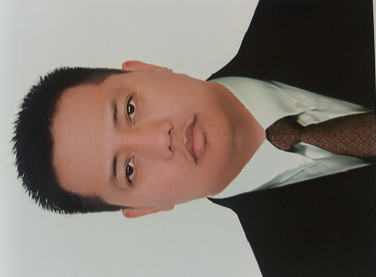 Seeking a position that will benefit from my customer service experience, positive interaction skills where my 10 years’ experience can improve the customer satisfactionTERTIARY: Graduated 4yrs. Diploma CourseBSCS Bachelor of Science in Computer ScienceCSSI Computer System Specialist Inc.Angeles City Pampanga, Philippines1999 - 2003SECONDARY: GraduatedDau Academy High SchoolDau Mabalacat City Pampanga, Philippines1990 – 1994Primary: GraduatedDau Central Elementary SchoolDau Mabalacat City Pampanga, Philippines1984 – 1990Computer LiterateExhibit Strong leadershipHas ability to Plan and Organize workPosition for Life and WorkCan mix well with people and elicit their cooperationAbility to learn, improve and adjust rapidly to new things people and Environment.Has excellent skill in with dealing with customer and managersDetermine and Hardworking personSelf-motivated responsible, hardworking, flexible, work with confidence, dedication and interest, knowing how to work with due trust respect to others can work well under pressure.Excellent attendance record.Willingness to take on added responsibilityAbility to handle and effectively prioritize multiple tasks.Position: Housekeeping SupervisorSeptember 2014 – up to present Abu DhabiEmployee Performance Management (goals, delegating, feedback, performance reviews.)Employee Training and DevelopmentResponsible to ensure approved policies and procedures are adhered to and maintained.Responsible to ensure that employees follow the organization's policies and proceduresComplete assigned side work and dutiesPreparing Duty Roster, And Updating Timesheet Responsible for all the Controls (Paper Work)  Analyzes and recognizes deficiencies or problems areas and provides solutions to achieve desired resultsInitiate and Practice teamwork Perform other tasks as assigned by the managerHead responsibility as Machine operator for performing operation maintenance of Automated equipment.Ensure to perform all duties safe and secure manner.Comply with established safety and security standard by wearing appropriate personal protective equipment for tasks as directed.Convey hazard related with equipment to staff working near and with machine.Ensure to maintain cleanliness to assigned work floor and equipment.AFS Arabian Food Supplies Company – Jeddah Kingdom of Saudi ArabiaHospitality Division – Chili’s Bar & Grill RestaurantPosition: Restaurant Supervisor / Certified Trainer (Front of the House)April 2008 – April 2014Schedule all activities for restaurant staff according to guidelines and ensure proper uniform of staff at all times and provide assist to all guest and administer all requirements for meals.Maintain all restaurant equipment’s and records and ensure compliance to all standards and perform work according to hotel policies and procedures.Supervise all kitchen and dining room activities and ensure optimal quality of all production and coordinate with guests to maintain optimal level of customer satisfaction and analyze all customer requirements and provide efficient response.Collaborate with manager to review all employee performance and provide training to increase all performance and monitor all guest requests efficiently to achieve all customer objectives and maintain knowledge on all liquor regulations.Manage all storage supplies and assign staff in all requisition activities and evaluate all daily specials.Oversee all work in shift and restock all supplies at end of shift and perform regular inspections on all equipment’s and recommend required repairs.Responsible to ensure smooth operations exists in assigned area, including: staffing, inventory, quality assurance and customer service. Inspects dining area and ensures cleanliness, organization and dining area courtesy. Icon Computer Centre – San Fernando Pampanga PhilippinesPosition: Office Staff / Technical SupportFebruary 2006 – August 2008Computer ProgrammerVisual basicVisual FoxProC++Computer literateMicrosoft Word / Microsoft ExcelMicrosoft Power PointMicrosoft Office PublisherComputer HardwareComputer Hardware Assemble, Software installation (OS, Drivers, Application) Basic Networking and Basic PC TroubleshootingBICS) British Institute of Cleaning ScienceEmrill Integrated Facilities Management August 25, 2015MACHINE OPERATOR / CHIMICAL COMPETENT DIVERSEY Emrill Integrated Facilities Management Dubai September 5, 2015MACHINE OPERATORHygieneTech Your Hygiene SolutionMAB Facilities Management LLC Yas Mall, Yas Island Abu Dhabi November 5, 2014(BICS) British Institute of Cleaning ScienceMAB Facilities Management LLC December 2 2014ELEMENTARY FOOD HYGIENE COURSE The Royal Environmental Health Institute of Scotland (U.K.) November 10, 2008	HOW TO DEAL WITH OTHERS (Yousuf Naghi Training Center)(January 10, 2009 to January 12, 2009)	ELEMENTARY FOOD HYGIENE (International Certificate)The Royal Environmental Health Institute of Scotland (U.K.) February 8, 2009TRAINER CERTIFICATIONJeddah (KSA) Chili’s Bar & Grill Restaurant September 04, 2010Skill Out 2011 Chili’s Roshan MallChili’s Roshan Mall August 10 2011FOOD SAFETY BASIC COURSERoyal Commission, Environmental Health Training Center (March 09, 2013)Sex 			: 	 Male	Height			: 	 5’6”Weight 		: 	 136 lbs.Languages                   : 	English, TagalogI hereby certify that the above given information are true and correct to the best of my knowledge and belief.  __________________________                                                                                         	          Applicant’s SignatureJason Vitente – CV No. 1995228To interview this candidate, please send your company name, vacancy and salary offered details along with this or other CV Reference Numbers that you may have short listed from http://www.gulfjobseeker.com/employer/cvdatabasepaid.php addressing to HR Consultant on cvcontacts@gulfjobseekers.comWe will contact the candidates to ensure their availability for your vacancy and send you our service HR Consulting Fees quotation for your approval. Whatsapp +971504753686______________________________________